2. SAT- MATEMATIKA: S djetetom pročitajte tekst, uz pratnju sličica.Kao što smo već rekli, ovo je naša učionica. U njoj se nalaze brojni predmeti.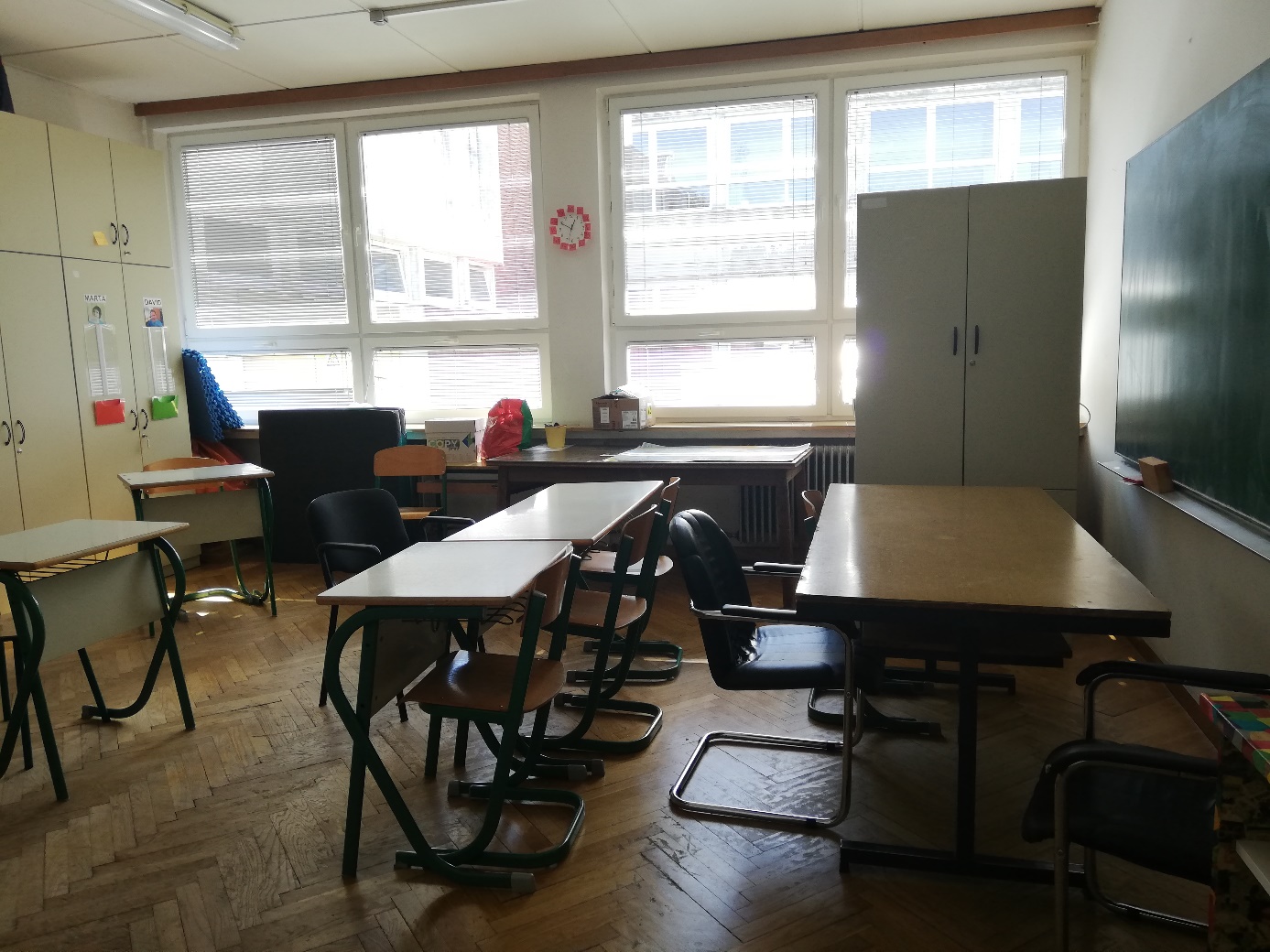 U razredu svaki učenik ima svoj stol i stolicu: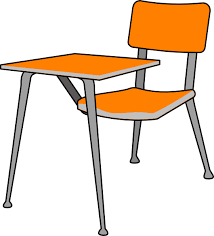 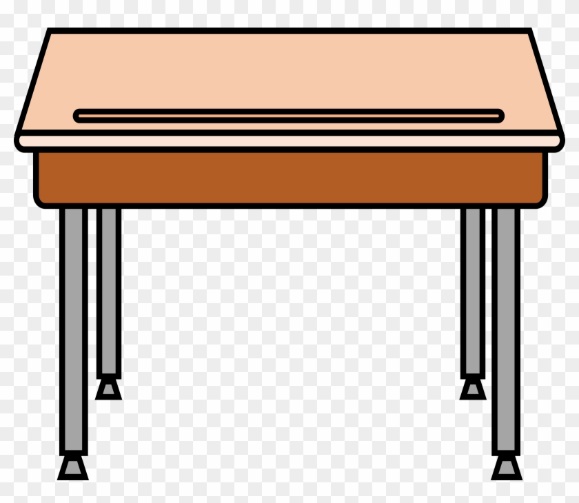 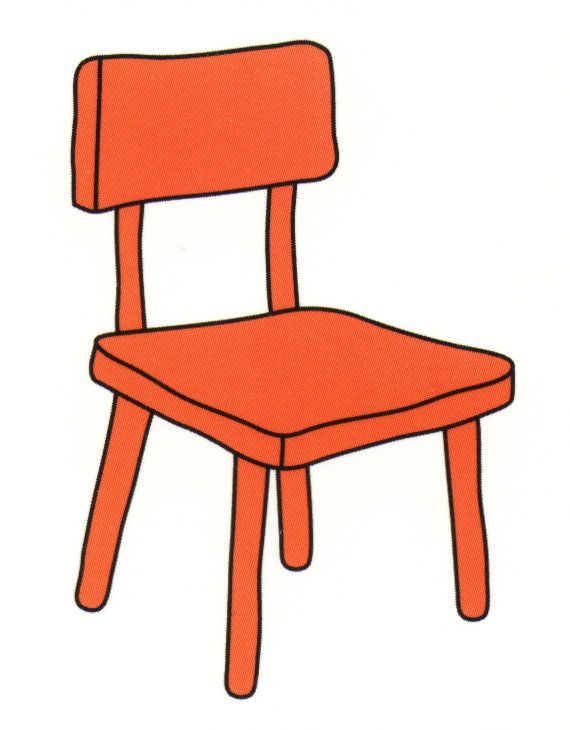                   ŠKOLSKA KLUPA                                                   ŠKOLSKA STOLICA          Pišemo kredom po školskoj ploči.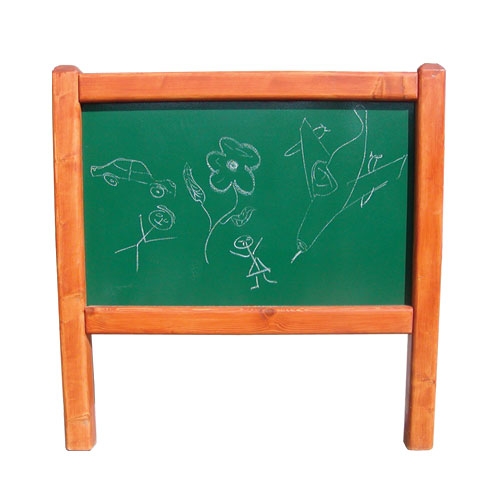 ŠKOLSKA PLOČAU razredu se nalaze ormari u koje pospremamo stvari. 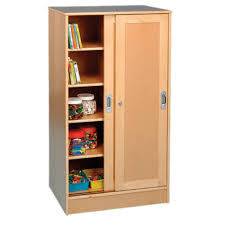 ORMAR